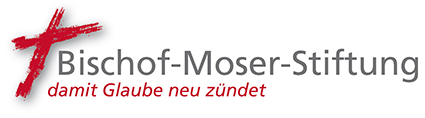 Bischöfliches OrdinariatBischof-Moser-StiftungPostfach 972101 RottenburgWie wurden Sie auf eine Fördermöglichkeit durch die Bischof-Moser-Stiftung aufmerksam: (Mehrfachnennungen möglich, bitte anklicken!)Antragauf Gewährung von Fördermitteln nach den Grundsätzen der Bischof-Moser-Stiftung(bitte in die grau unterlegten Felder klicken)Mit der Förderung des Projektes durch die Bischof-Moser-Stiftung ist die Gesamtfinanzierung des Projekts gesichert.Die Fördergrundsätze der Bischof-Moser-Stiftung sind bekannt und werden anerkannt.Ort						Datum______________________________Unterschrift			(Stempel)Dem Antrag sind folgende Anlagen beigefügt:Projektbeschreibung (gemäß Checkliste Projektbeschreibung)Finanzierungsplan des Projekts durch Vorgesetzte oder Kolleg/innen übers Internet über den Stiftungsflyer bzw. die Mappe 	„Hoffnung stiften“ über Veröffentlichungen in der Lokal-	presse über kirchliche Publikationen (Amtsblatt           Informationen, Kath. Sonntagsblatt, ...)Sonstiges:      ProjektträgerRechtsformAnschriftTelefon/FaxE-MailVertretungsberechtigte AnsprechpersonProjekttitelGeplanter ProjektbeginnGeplanter ProjektabschlussGeplanter StellenumfangQualifikationsprofil Stelleninhaber/inGesamtkosten des Projekts (siehe Finanzierungsplan)Beantragter Förderzuschuss bei der Bischof-Moser-Stiftung